                                                                                                                                                                                                                                                                                                                                                                                                                                                                                                                                                                                                                                                                                                                                                                                                                                                                                                                                                                                                                                                                                                                                                                                                                                                                                                                                                                                                                                                                                                                                                                                                                                                                                  	MESTSKÁ ČASŤ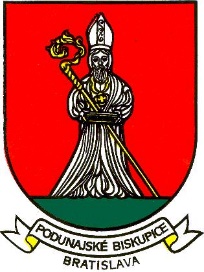 BRATISLAVA – PODUNAJSKÉ BISKUPICETrojičné námestie 11, 825 61 BratislavaMateriál určený na rokovanie: Miestna rada			:     19.09.2022Miestne zastupiteľstvo	:     27.09.2022Návrhna nájom pozemkov registra „C“ v k. ú. Podunajské Biskupice parc. č. 2171/3, 4, 9 v podiele 1/1 v areáli materskej školy na Staromlynskej ul. č. 51 na dobu určitú na 30 rokov od podpísania nájomenj zmluvy medziprenajímateľom: Beata Hovanová, Šulekova 44, 811 03 Bratislava                  nájomcom:          Mestská časť Bratislava – Podunajské Biskupice,     Trojičné nám. 11, 825 61 Bratislava Predkladá:					Materiál obsahuje:Zoltán Pék					-  vyjadrenie miestnej rady a komisiístarosta					-  návrh uznesenia				           	            -  dôvodová správa-  žiadosť, katastrálna mapaZodpovedná:Ing. Mariana Páleníková prednostkaSpracovala:Vlasta Pavlačkováreferent EOaSMJUDr. UrbánkováPrávny zástupca MČVyjadrenie miestnej rady dňa 19.09.2022UZNESENIE č. 263/2022/MR Miestna rada odporúča miestnemu zastupiteľstvu schváliť predložený návrh uznesenia.Vyjadrenie komisiíKomisia finančná, podnikateľských činností a obchodu :Komisia finančná, podnikateľských činností a obchodu odporúča prerokovať materiál na Miestnej rade a Miestnom zastupiteľstve mestskej časti Podunajské Biskupice.Návrh  uzneseniaUznesenie č. : .....................................Miestne zastupiteľstvo Mestskej časti Bratislava – Podunajské Biskupice po prerokovaní:A: schvaľuje: 1/ nájom pozemkov registra „C“  v k. ú. Podunajské Biskupice:    parc. č. 2171/3 – zastavané plochy o výmere 388 m2 v podiele 1/1,     parc. č. 2171/4 – zastavané plochy o výmere 632 m2 v podiele 1/1,      parc. č. 2171/9 – zastavané plochy o výmere 34 m2 v podiele 1/1    t. j. o celkovej výmere  1. 054 m2 za cenu vo výške 737,80 €/rok na dobu určitú na 30 rokov      od podpísania nájomnej zmluvy medzi:    prenajímateľom:	Beata Hovanová,  Šulekova 44, 811 03 Bratislava     nájomcom:             Mestská časť Bratislava – Podunajské Biskupice,		           Trojičné nám. 11, 825 61 Bratislava2/ vyplatenie nájomného za r. 2020 vo výške 737,80 € Ing. Rozálii Csölleovej 3/ vyplatenie nájomného za r. 2021, 2022 vo výške 1.475,60 € p. Beate Hovanovej Dôvodová správaPredmet: 	nájom pozemkov registra „C“  v k. ú. Podunajské Biskupice:parc. č. 2171/3 – zastavané plochy o výmere 388 m2 v podiele 1/1, parc. č. 2171/4 – zastavané plochy o výmere 632 m2 v podiele 1/1,  parc. č. 2171/9 – zastavané plochy o výmere 34 m2 v podiele 1/1t. j. o celkovej výmere  1. 054 m2  Doba nájmu:       určitá na 30 rokov od podpísania nájomnej zmluvyPrenajímateľ:      Beata Hovanová, Šulekova 44, 811 03 Bratislava Nájomca:             Mestská časť Bratislava – Podunajské Biskupice                             Trojičné nám. 11, 825 61  Bratislava, IČO: 00 641 383Špecifikácia pozemkov:Pani Beata Hovanová (ďalej len „Prenajímateľ“) je vlastníkom nehnuteľností  - pozemkov evidovaných ako parcely registra „C“ v k. ú. Podunajské Biskupice:parc. č. 2171/3 – zastavané plochy o výmere 388 m2 v podiele 1/1, LV č. 3137parc. č. 2171/4 – zastavané plochy o výmere 632 m2 v podiele 1/1,  LV č. 3165parc. č. 2171/9 – zastavané plochy o výmere 34 m2 v podiele 1/1, LV č. 3165V zmysle Zmluvy o bezodplatnom prevode nehnuteľností č. 248807091000 zo dňa 26.11.2010 do vlastníctva mestských častí v zmysle ustanovenia § 31b zákona č. 377/1990 Zb. o Hlavnom meste SR Bratislave v znení neskorších predpisov je vlastníkom budovy MŠ  Staromlynská č. 51 Mestská časť Bratislava – Podunajské Biskupice. Predmetná  nehnuteľnosť je zapísaná na  LV č. 6130 v prospech Mestskej časti Bratislava – Podunajské Biskupice. Časť pozemkov v areáli materskej školy je vo vlastníctve súkromných osôb. Za účelom  majetkovoprávneho usporiadania pozemkov, ktoré sa nachádzajú v areáli materskej školy na Staromlynskej ul. č. 51 a pod stavbou so súpisným č. 10615 – MŠ Staromlynská č. 51 bola uzatvorená nájomná zmluva  dňa 16.10.2013 s vtedajším vlastníkom p. Margitou Foglszingerovou. Po smrti p. Margity Foglszingerovej v r. 2019 sa vlastníčkou pozemkov stala jej poručníčka Ing. Rozália Csölleová. V zmysle Darovacej zmluvy  V-9003/2021 z 27.04.2021 sa novou vlastníčkou  po Ing. Rozálii Csölleovej stala hore uvedených pozemkov  p. Beata Hovanová, Šulekova 44, 811 03 Bratislava. Dňa 26.01.2022 požiadala:Ing. Rozália Csölleová  o uhradenie nájomného za r. 2020, nakoľko v danom roku bola vlastníčkou uvedených pozemkov v zmysle dedičského konania (dedičstvo nadobudla ku dňu smrti poručiteľky p. Margity Foglszingerovej a právoplatnosť dedičského konania nadobudlo 17.02.2020).  p. Beata Hovanová o uzatvorenie zmluvy o nájme pozemkov za účelom majetkovoprávneho usporiadania pozemkov,Ročné nájomné za nájom pozemkov bude Mestská časť Bratislava – Podunajské Biskupice uhrádzať p. Beate Hovanovej vo výške 737,80 € (1.054 m2 x 0,70 €/m2/rok). Nájom za pozemky bude vyplácaný vždy do 28. 02. príslušného roka. Za rok 2020 sa vyplatí nájom  Ing. Rozálii Csölleovej vo výške 737,80 € a za r. 2021, 2022 sa vyplatí p. Beate Hovanovej do 14. dní odo dňa účinnosti zmluvy o nájme pozemku vo výške 1 475,60 € .Na základe týchto skutočností odporúčame schváliť nájom pozemkov parc. č. 2171/3, 4, 9 v podiele1/1  o celkovej rozlohe 1. 054 m2 v zmysle návrhu bodu A tohto uznesenia.